КОМИТЕТ ПО УПРАВЛЕНИЮ МУНИЦИПАЛЬНЫМ ИМУЩЕСТВОМ ГОРОДА СТАВРОПОЛЯП Р И К А З 26.07.2018                г. Ставрополь                    № 65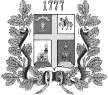 Об утверждении Перечня должностей муниципальной службы комитета по управлению муниципальным имуществом города Ставрополя, при замещении которых налагаются ограничения  при заключении трудового или гражданско-правового договора после увольненияВо исполнении статья 12 Федерального закона Российской Федерации от 25.12.2008 № 273-ФЗ «О противодействии коррупции» ПРИКАЗЫВАЮ:1. Утвердить Перечень должностей муниципальной службы комитета по управлению муниципальным имуществом города Ставрополя, при замещении которых налагаются ограничения  при заключении трудового или гражданско-правового договора после увольнения, согласно приложению.2. Признать утратившим силу приказ от 27.11.2018 № 119 
«Об утверждении Перечня должностей муниципальной службы комитета по управлению муниципальным имуществом города Ставрополя, при замещении которых налагаются ограничения при заключении трудового или гражданско-правового договора после увольнения». 3. Контроль исполнения настоящего приказа возложить на главного специалиста отдела делопроизводства и технического обеспечения 
Куртеву Т.В.4. Настоящий приказ вступает в силу со дня его подписания.Исполняющий обязанностизаместителя главы администрации города Ставрополя, руководителя комитета по управлению муниципальнымимуществом города Ставрополязаместитель руководителя комитета по управлению муниципальным имуществом города Ставрополя                                               С.В. Долбышенко             Приложениек приказу заместителя главы администрации города Ставрополя, руководителя      комитета по управлению муниципальным имуществом города Ставрополя заместителя руководителя комитета по управлению муниципальным имуществом города Ставрополяот 26.07.2018 г.  № 65 ___Переченьдолжностей муниципальной службы комитета по управлению муниципальным имуществом города Ставрополя, при замещении которых налагаются ограничения при заключении трудового или гражданско-правового договора после увольненияГлавный специалист отдела делопроизводства и технического обеспечения                                                              Т.В. КуртеваНаименование структурного подразделенияДолжность заместитель главы администрации города Ставрополя, руководитель комитетапервый заместитель руководителязаместитель руководителяОтдел правового обеспечения деятельности комитетаруководитель отделаОтдел правового обеспечения деятельности комитетаконсультант Отдел правового обеспечения деятельности комитетаглавный специалист Отдел претензионно-исковой работыруководитель отделаОтдел претензионно-исковой работызаместитель руководителя отделаОтдел претензионно-исковой работыконсультант Отдел претензионно-исковой работыглавный специалист Информационно-аналитический отделруководитель отделаИнформационно-аналитический отделконсультантИнформационно-аналитический отделведущий специалистОтдел по управлению имуществом муниципальных предприятий и учрежденийруководитель отделаОтдел по управлению имуществом муниципальных предприятий и учрежденийконсультант Отдел по управлению имуществом муниципальных предприятий и учрежденийглавный специалистОтдел нежилых объектов недвижимостируководитель отделаОтдел нежилых объектов недвижимостиглавный специалистОтдел приватизации земельных участковруководитель отделаОтдел приватизации земельных участковзаместитель руководителя отделаОтдел приватизации земельных участковглавный специалистОтдел учета и ведения реестра муниципального имуществаруководитель отделаОтдел учета и ведения реестра муниципального имуществазаместитель руководителя отделаОтдел учета и ведения реестра муниципального имуществаведущий специалистОтдел формирования земельных участковруководитель отделаОтдел формирования земельных участковглавный специалистОтдел аренды земельных участковруководитель отделаОтдел аренды земельных участковзаместитель руководителя отделаОтдел аренды земельных участковконсультантОтдел аренды земельных участковглавный специалистОтдел аренды земельных участковведущий специалистОтдел муниципального земельного контроляруководитель отделаОтдел муниципального земельного контролязаместитель руководителя отделаОтдел муниципального земельного контроляконсультантОтдел муниципального земельного контроляглавный специалистОтдел муниципального земельного контроляведущий специалистОтдел делопроизводства и технического обеспеченияруководитель отделаОтдел делопроизводства и технического обеспеченияконсультантОтдел делопроизводства и технического обеспеченияглавный специалистОтдел учета и отчетностируководитель отдела- главный бухгалтерОтдел учета и отчетностизаместитель руководителя отдела, заместитель главного бухгалтераОтдел по учету граждан, нуждающихся в жилых помещенияхруководитель отделаОтдел по учету граждан, нуждающихся в жилых помещенияхконсультантОтдел по учету граждан, нуждающихся в жилых помещенияхглавный специалистОтдел правовой защиты и содействия реализации жилищных программруководитель отделаОтдел правовой защиты и содействия реализации жилищных программзаместитель руководителя отделаОтдел правовой защиты и содействия реализации жилищных программконсультантОтдел правовой защиты и содействия реализации жилищных программглавный специалист